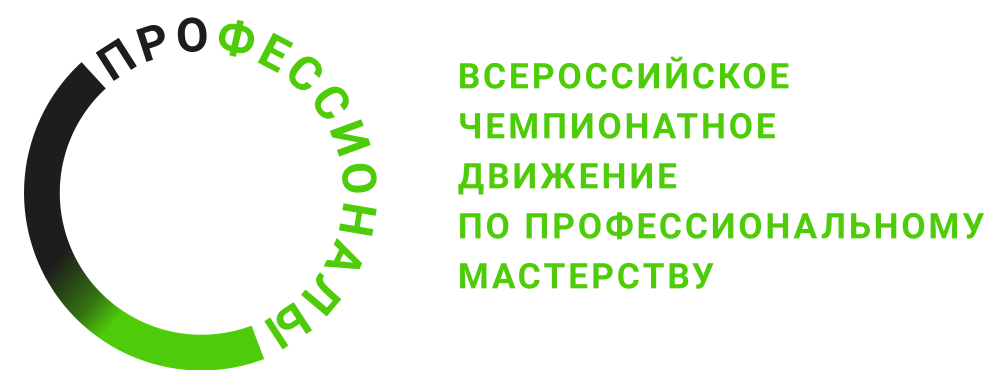 ПРОГРАММА ПРОВЕДЕНИЯРегионального этапа чемпионата высоких технологийпо компетенции: Монтаж и обслуживание технических роботов.Общая информацияОбщая информацияПериод проведения-Место проведения и адрес площадки-ФИО Главного эксперта-Контакты Главного эксперта-Д-2  / «___» ___________ 2023 г.Д-2  / «___» ___________ 2023 г.09:00 – 10:00Приёмка площадки главным экспертом10:00 – 11:00Сбор экспертов-наставников11:00 – 12:00Инструктаж по ТБ, знакомство с конкурсным заданием и критериями оценки12:00 - 13:00Обед (свободное время)14:00 – 15:00Знакомство с рабочими местами, установка необходимого ПО15:00 – 16:00Завершение дня, подписание всех протоколовД-1  / «___» ___________ 2023 г.Д-1  / «___» ___________ 2023 г.10:00 – 11:00Сбор экспертов- наставников и конкурсантов11:00 – 12:00Инструктаж по ТБ, знакомство с конкурсным заданием и критериями оценки12:00 – 13:00Сбор конкурсантов, регистрация13:00 – 14:00Знакомство с рабочими местами, установка необходимого ПО14:00 – 15:00Завершение дня, подписание всех протоколовД1  / «___» ___________ 2023 г.Д1  / «___» ___________ 2023 г.09:00 – 9:30Сбор конкурсантов и экспертов09:30 – 10:00Инструктаж по ТБ, знакомство с конкурсным заданием 10:00 – 13:00Выполнение 1-го потока конкурсного задания13:00 – 14:00Проверка 1-го конкурсного задания экспертами14:00 – 15:00Обеденный перерыв 15:00 - 18:00Выполнение 2-го потока конкурсного задания18:00 – 19:00 Проверка 2-го конкурсного задания экспертамиД2  / «___» ___________ 2023 г.Д2  / «___» ___________ 2023 г.09:00 – 9:30Сбор конкурсантов и экспертов09:30 – 10:00Инструктаж по ТБ, знакомство с конкурсным заданием 10:00 – 13:00Выполнение 3-го потока конкурсного задания13:00 – 14:00Проверка 3-го потока конкурсного задания экспертами14:00 – 15:00Обеденный перерыв 15:00 - 18:00Выполнение 4-го потока конкурсного задания18:00 – 19:00 Проверка 4-го потока конкурсного задания экспертами19:00 – 20:00 Проверка модуля. Подведение итогов дня, подпись необходимых документовД3  / «___» ___________ 2023 г.Д3  / «___» ___________ 2023 г.09:00 – 9:30Сбор конкурсантов и экспертов09:30 – 10:00Инструктаж по ТБ, знакомство с конкурсным заданием 10:00 – 13:00Выполнение 5-го потока конкурсного задания14:00 – 14:00Проверка 5-го потока конкурсного задания экспертами14:00 – 15:00Обеденный перерыв 15:00 – 16:00 Проверка модуля. Подведение итогов дня, подпись необходимых документов. Занесение результатов в ЦСО.